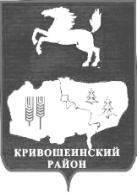 АДМИНИСТРАЦИИ КРИВОШЕИНСКОГО РАЙОНАПОСТАНОВЛЕНИЕ31.08.2015                                                                                                                          № 315с. КривошеиноТомской областиО создании комиссии по обследованию технического состояния муниципального имущества муниципального образования Кривошеинский район с целью установления неотложной необходимости в проведении капитального ремонта и (или) реконструкции имущества	Руководствуясь Положением «О порядке управления и распоряжения муниципальным имуществом, находящимся в муниципальной собственности муниципального образования Кривошеинский район», утвержденное Решением Думы Кривошеинского района от 28.07.2011 № 83 «Об утверждении Положения «О порядке управления и распоряжения муниципальным имуществом, находящимся в муниципальной собственности муниципального образования Кривошеинский район»»,ПОСТАНОВЛЯЮ:	1. Создать постоянно действующую комиссию по обследованию технического состояния муниципального имущества муниципального образования Кривошеинский район с целью установления неотложной необходимости в проведении капитального ремонта и (или) реконструкции муниципального имущества.	2. Утвердить прилагаемые:	2.1. Состав комиссии по обследованию технического состояния муниципального имущества муниципального образования Кривошеинский район с целью установления неотложной необходимости в проведении капитального ремонта и (или) реконструкции муниципального имущества (Приложение 1);	2.2. Положение о комиссии по обследованию технического состояния муниципального имущества муниципального образования Кривошеинский район с целью установления неотложной необходимости в проведении капитального ремонта и (или) реконструкции муниципального имущества (Приложение 2).	3. Разместить настоящее постановление на официальном сайте муниципального образования Кривошеинский район в сети «Интернет» (http://kradm.tomsk.ru) и сборнике нормативных правовых актов Администрации Кривошеинского района. 	4. Настоящее постановление вступает в силу с даты его подписания.	5. Контроль за исполнением настоящего постановления возложить на заместителя Главы муниципального образования по экономическим вопросам, реальному сектору экономики и инновациям.И.о. Главы Администрации Кривошеинского района 							А.М. АрхиповВерно:Управляющий делами Администрации					М.Ю. КаричеваПетроченко Александр Леонидович   (8-38-251) 2-11-81Прокуратура, Кондратьев Д.В., Пилипенко М.Ю., Тапчаев А.С.Приложение 1к постановлению Администрации Кривошеинского района от 31.08.2015г.Состав комиссии по обследованию технического состояния муниципального имущества муниципального образования Кривошеинский район с целью установления неотложной необходимости в проведении капитального ремонта и (или) реконструкции муниципального имуществаПредседатель комиссии:Кондратьев Дмитрий Владимирович – заместитель Главы муниципального образования по вопросам ЖКХ, строительства, транспорта, связи, ГО и ЧС и социальным вопросам;Члены комиссии:Пилипенко Михаил Юрьевич – главный специалист по управлению муниципальным имуществом и земельным вопросам Администрации Кривошеинского района;Тапчаев Ахъяд Сайд-Салимович – инженер сметчик;Представители муниципальных предприятий и учреждений (по согласованию).Секретарь комиссии:Петроченко Александр Леонидович – специалист по земельным вопросам Администрации Кривошеинского района.Приложение 2к постановлению Администрации Кривошеинского района от 31.08.2015г.Положение о комиссии по обследованию технического состояния муниципального имущества муниципального образования Кривошеинский район с целью установления неотложной необходимости в проведении капитального ремонта и (или) реконструкции муниципального имуществаI. ОБЩИЕ ПОЛОЖЕНИЯ1. Комиссия по обследованию технического состояния муниципального имущества муниципального образования Кривошеинский район с целью установления неотложной необходимости в проведении капитального ремонта и (или) реконструкции муниципального имущества (далее - комиссия) проводит обследование технического состояния муниципального имущества и осуществляет подготовку заключения о неотложной необходимости проведения капитального ремонта и (или) реконструкции муниципального имущества, объемах и сроках его проведения.2. В своей деятельности комиссия руководствуется законодательством Российской Федерации, муниципальными правовыми актами муниципального образования Кривошеинский район и настоящим Положением.3. Состав комиссии и Положение о комиссии утверждаются постановлением Администрации Кривошеинского района.II. ПОРЯДОК РАБОТЫ КОМИССИИ4. Работа комиссии осуществляется по мере необходимости (при поступлении заявлений от пользователей муниципального имущества о неотложной необходимости проведения капитального ремонта и (или) реконструкции муниципального имущества).5. Возглавляет и организует работу комиссии председатель комиссии, который руководит ее деятельностью и несет ответственность за выполнение возложенных на комиссию задач.6. Готовит необходимые документы, информирует членов комиссии о принятии участия в работе комиссии балансодержатель муниципального имущества, а именно:главный специалист по управлению муниципальным имуществом и земельным вопросам Администрации Кривошеинского района при обследовании имущества, составляющего муниципальную казну муниципального образования Кривошеинский район;Муниципальное предприятие при обследовании муниципального имущества, закрепленного за ним на праве хозяйственного ведения;Муниципальное учреждение при обследовании муниципального имущества, закрепленного за ним на праве оперативного управления.7. К участию в работе комиссии привлекаются представители муниципальных предприятий и учреждений, за которыми муниципальное имущество закреплено на праве хозяйственного ведения или оперативного управления, арендаторы, ссудополучатели, при необходимости другие заинтересованные лица.8. Комиссия в 5-дневный срок проводит обследование технического состояния муниципального имущества, по результатам которого готовит письменное заключение о неотложной необходимости проведения капитального ремонта и (или) реконструкции муниципального имущества, объемах и сроках проведения ремонтных работ, либо обоснованное заключение об отсутствии неотложной необходимости в проведении капитального ремонта и (или) реконструкции муниципального имущества.9. В однодневный срок со дня принятия комиссией решения о неотложной необходимости проведения капитального ремонта и (или) реконструкции муниципального имущества заключение комиссии направляется пользователю муниципального имущества, копия заключения - балансодержателю муниципального имущества.